Младшая группаВ рамках недели театра «Агния Барто»Паспорт педагогического проекта                                                           Воспитатель: Безруких Ирина ИвановнаВзаимодействие с родителями:Анкетирование родителей «Как часто вы читаете детям книги, стихи и потешки»;Консультация для родителей« Ребенок и книга»Рекомендация для родителей «Стихи и потешки для развития мелкой моторики у детей младшего дошкольного возраста»Конкурс: «Чтение стихов Агнии Барто». «Всем игрушкам спать пора, уберем их на места.Утром рано мы проснемся и игрушкам улыбнемся.Будем с ними мы играть, песни петь, стихи читать».Актуальность проектаВы знакомитесь с педагогическим проектом для дошкольников младшей разновозрастной группы «Волшебный мир игрушек» по произведениям А.Л. Барто.Знакомя дошкольников с произведениями художественной литературы, любимыми и первыми стихотворениями детей, мы, педагоги, делаем первый шаг, в увлекательный мир словотворчества, а ведь это основа из основ речевого развития детей, его первая и самая важная ступень. Поэтому необходимо создать условия для формирования у детей эмоционально насыщенного образа игрушек путем игр, игровых ситуаций, зарядок в стихах в разных видах деятельности.Речь помогает детям осознано воспринимать окружающий мир, и является средством общения. Дети, не получившие в младшем дошкольном возрасте соответствующее речевое развитие, с большим трудом наверстывают упущенное, а в будущем этот пробел в развитии речи влияет на их дальнейшее развитие. Речевое развитие дошкольника в соответствии с ФГОС дошкольного образования включает:владение речью как средством общения и культуры;обогащение активного словаря;развитие связной, грамматически правильной диалогической и монологической речи;развитие речевого творчества;развитие звуковой и интонационной культуры речи, фонематического слуха; знакомство с книжной культурой, детской литературой, понимание на слух текстов различных жанров детской литературы;формирование звуковой аналитико-синтетической активности как предпосылки обучения грамоте.  В ходе общения с детьми младшей группы выяснилось, что не все дети достаточно владеют речью, как инструментом общения. Порой они не отвечают на вопросы воспитателя, отвечают короткими фразами «да» или «нет». На предложение «Давай, почитаем книжку», просто перелистывают, не обращая внимание на иллюстрации.Родители тоже не уделяют данной проблеме должного внимания, не знакомят детей с произведениями художественной литературы, не учат стишки и потешки. Ссылаясь на свою занятость нет общения, считают детей маленькими.Так же современные дети стали менее отзывчивыми к чувствам других. Поэтому работа, направленная на развитие эмоциональной сферы, очень актуальна и важна. Большие возможности для развития эмоциональной сферы малыша предоставляет игра. Источником накопления чувственного опыта в раннем возрасте является игрушка, так как именно на игрушку ребёнок переносит все свои человеческие чувства. Важно выработать у ребенка привычку беречь игрушку, аккуратно их складывать, убирая после игры. Желательно научить его делиться игрушками при игре со сверстниками. Пусть ребенок почувствует радость того, что доставил удовольствие другому.Таким образом, назрела необходимость целенаправленной работы с детьми по развитию речевой активности с помощью любимых стихов, игр и игрушек.Данная тема поможет расширить словарный запас детей, улучшит память, полученные знания по развитию речевой активности детей дадут положительный эффект, дети научаться осознанно, играть в речевые игры, претворяя полученные знания в жизненные ситуации, что способствует их социализации.Для успешности работы применила проектный метод. Дошкольное детство можно назвать порой ежедневных открытий. Взрослым следует дарить детям радость этих открытий, наполнив их воспитательным содержанием, которые должны способствовать формированию нравственных основ.Освоение этих знаний возможно при целенаправленном систематичном участии в образовательном процессе педагогов, сотрудников ДОУ, родителей воспитанников.Таким образом, представленный проект «Волшебный мир игрушек» содержит такие формы работы с детьми, как зарядка в стихотворной форме игровая деятельность детей. Заключительным этапом дети отправляются в увлекательный мир игрушек.Проект «Волшебный мир игрушек» Сроки реализации проекта: 1 неделяТип проекта: познавательно-игровой.По количеству участников: групповой.По продолжительности: краткосрочный.Участники проекта: дети младшей разновозрастной группы, родители воспитанников, педагогический коллектив детского сада.Образовательные области: «Познавательное развитие», «Социально-коммуникативное развитие», «Речевое развитие», «Художественно-эстетическое развитие», «Физическое развитие», игровая деятельность.Ожидаемые результаты:Дети получат знания и представления о стихах из цикла «Игрушки», в том числе будут выразительно их читать, улучшая память, будут проговаривать звуки; научатся беречь игрушки, делиться со своими сверстниками.Родители станут равноценными участниками процесса воспитания и развития детей, предлагают свою помощь, помогают в пополнении развивающей среды.Педагогический коллектив детского сада пополнит педагогическую копилку новыми методическими разработками.Планируемые результаты:Мы хотим научиться:- подражать персонажей произведения «Игрушки»,- выразительно читать стихи,- играть дружно, делясь игрушками,Методы проекта:Игровые: дидактические игры, подвижные игры, сюжетно-ролевые игры, сюрпризные моменты, ситуации, игры - забавы.Словесные: чтение и рассказывание стихов, сказок, потешек, объяснения, похвала, диалог;практические: выполнение поручений, совместные действия воспитателя и ребенка, путешествие, решение проблемных ситуаций, моделирование.Наглядные: показ игрушек, рассматривание иллюстраций, использование кукольного театра, рассматривание объекта для наблюдения, использование иллюстраций, картин, фотографий, рисунки, презентации.Реализация проекта осуществляется в 3 этапах.
1 этап – подготовительный.Цель - определение целей и форм взаимодействия между субъектами процессаЗадачи данного этапа:1.Постановка цели и задач, определение направлений, выбор методов, приемов, форм, разработка конспектов.2.Подбор художественной литературы по данной теме.3. Подбор иллюстративного материала, игр (дидактических, сюжетно-ролевых, настольных), музыкального сопровождения, атрибутов для игровой, познавательной деятельности.4. Создание условий для изобразительной, продуктивной и игровой деятельности детей.5. Составление плана мероприятий с детьми.6. общение с детьмиФормы организации работы 1 этапа:планирование проектной деятельности по теме «Игрушки»подбор методической и художественной литературы;подбор дидактических, подвижных, малоподвижных игр;составление плана взаимодействия с родителями и детьми;Взаимодействие с родителями:- проведение опроса для родителей с целью выявления помощи воспитателю при реализации проектаРабота с педагогами детского сада:- консультации, изучение методической литературы;- подготовка необходимого материала (дидактических пособий, игр, атрибутов, презентации).2 этап. Основной (практический).Цель-реализация проектаФормы организации работы 2 этапа:3 этап. Заключительный.Цель– подведение итогов проекта.Задачи данного этапа:Проведение итогового мероприятия – конкурс «Чтение стихов Агнии Барто».• Фотоотчет по проекту (К концу работы будут приобщены фотоматериалы и итоговое мероприятие недели);• совместная ОД по речевому развитию «Путешествие в увлекательный мир игрушек» (Обобщение результатов работы в игровой форме)Список используемой литературы1.Гербова В.В. Занятия по развитию речи во второй младшей группе детского сада, МОЗАИКА-СИНТЕЗ, 2012 г.2. Затулина, Г.Я. Развитие речи дошкольников. Вторая младшая группа. (от 3 до 4 лет) / Г.Я. Затулина. - М.: ЦПО, 2013 г.3. Карпухина Н.А. Конспекты занятия во второй младшей группе детского сада. Пособие для воспитателей и педагогов ДОУ. - Воронеж, 2010 г.;4. Колесникова, Е.В. Развитие звуковой культуры речи у детей 3-4 лет: Учебно-методическое пособие к рабочей тетради "Раз - словечко, два - словечко" / Е.В. Колесникова. - М.: Ювента, 2012 г.5. Смирнова Л.Н., Овчинников С.Н., Развитие речи у детей 3-4 лет. Пособие для воспитателей и родителей. – М.: МОЗАИКА-СИНТЕЗ, 2009 г.6. Ушакова О.С., Струнина Е.М. Методика развития речи детей дошкольного возраста. - М., Владос, 2004 г.;7. Ушакова О.С., Колунова Л.Г. Развитие образной речи детей дошкольного возраста/Детский сад от А до Я – 2005 - №2;8. Ушакова, О.С. Развитие речи детей 3-5 лет. Программа, конспекты занятий, методические рекомендации(по ФГОС), дополн. / О.С. Ушакова. - М.: ТЦ Сфера, 2015 г.Приложение 1Конспект образовательной ситуации. Стихотворение А. Барто ”Бычок”.Интеграция образовательных областей:1). речевое развитие2). Физическое развитие.3). Художественно-эстетическое развитиеМесто проведения - групповая комната.Цель: Активизация речи детей, по средством игрового сюжета и игрушки по стихотворению “Бычок”.Задачи:1). Познакомить детей с бычком.2). Обучать детей слушать произведение и отвечать на вопросы воспитателя.3). Профилактика на рушения осанки, плоскостопия.4). Учить двигаться по сигналу.5). Вызвать у детей интерес к рисованию.6). Упражнять в ритмичном расположении коротких линий восковыми мелками на бумагу сверху вниз.7). Воспитывать доброе, заботливое отношение к животным.Развивающая среда: игрушка бычок, ребристая доска, восковые мелки, бумага.Ход образовательной деятельности:Воспитатель: Дети:Приложение 2Беседа: «Зайку бросила хозяйка – за окном остался зайка…»Цель: Вызвать у детей положительную эмоциональную ситуацию, чувство жалости и ответственность за маленького зайку, заботу о его здоровье и безопасности; побуждать и поддерживать самостоятельные высказывания детей.Материалы: Игрушка – заяц, теплый шарф, шапка, носки и варежки.Ход игры: Во время самостоятельной игровой деятельности дети видят за окном (обратить внимание детей) игрушку – зайчика, который весь покрыт снегом. Воспитатель спрашивает: «Что делает за окном зайчик? Как он оказался один на улице?»   Побуждать детей к самостоятельным высказываниям.«Может кто-то из вас его там оставил?»      Воспитатель читает стихотворение:   Зайку бросила хозяйка,За окном остался зайка,В группу к нам приди не смог,Весь до ниточки промок.-  Ребята, а разве можно гулять одному, без мамы? (ответы детей).                                -   Это очень опасно, маленькие детки могут потеряться. -А оставлять игрушки, бросать их?- Как помочь зайчику? (занести в группу, укрыть одеялом и т.д.) предложить детям потрогать зайчика. Какой он? (холодный, весь в снегу, мокрый, сырой.)-   Хозяйка потеряла зайку, он весь в снегу и замерз. Как можем помочь зайке, что бы он не заболел? (Одеть, высушить, завернуть в полотенце, одеяло). - У меня в корзинке есть теплая одежда, помогите мне зайку одеть (можно спросить какую одежду дети одевают зимой).- Посмотрите ребята, какой стал зайка? (Веселый). Он говорит всем нам «Спасибо».  - Ребята, а вы хотите поиграть с зайчиком? А в какую игру? Оденем ушки, мы теперь тоже зайчики. Затем воспитатель предлагает поиграть – все дети будут зайцами. Читает стих, а дети выполняют указанные в них движения.                               Зайка серенький сидит                               И ушами шевелит:                               Вот так, и вот так!                               И ушами шевелит.                               Зайке холодно сидеть,                               Надо лапочки погреть:                               Вот так, вот так!                                    Надо лапочки погреть.                               Зайке холодно стоять,                               Надо зайке поскакать:                               Вот так, вот так!                               Надо зайке поскакать.  -  Отогрел зайка ушки, лапки, а теперь надо зайку напоить чаем с медом.Приложение 3                            Стихотворение «МИШКА» автор: Агния БартоУронили мишку на пол,Оторвали мишке лапу.Всё равно его не брошу -Потому что он хороший.Стихотворение «МЯЧИК» автор: Агния БартоНаша Таня громко плачет:Уронила в речку мячик.- Тише, Танечка, не плачь:Не утонет в речке мяч.***
Стихотворение «САМОЛЁТ»автор: Агния БартоСамолёт построим сами,Понесёмся над лесами.Понесёмся над лесами,А потом вернёмся к маме.Стихотворение « ГРУЗОВИК»Нет, напрасно мы решилиПрокатить кота в машине:Кот кататься не привык —Опрокинул грузовик.Стихотворение «Зайка»Зайку бросила хозяйка -Под дождем остался зайка.Со скамейки слезть не мог,Весь до ниточки промок.Приложение 4«Угостим кукол чаем»Цель: познакомить ребёнка с назначением посуды, учить выполнять предметно-игровые действия (расставлять чашки, блюдца, ложки).
Материал: куклы, детская мебель и посуда (две чашки, два блюдца, две ложки, чайник).Ход игры
Взрослый говорит малышу, что в гости пришли куклы, их надо посадить за стол и угостить чаем. "Давай расставим чашки и блюдца. Теперь разложи ложки к чашкам. "Налей" чай в чашки. "Напои" чаем наших гостей".При затруднении используются действия по показу. В конце игры педагог называет предметы посуды: "Чай мы наливали в чашки, куклы пили чай".
В заключение можно прочитать потешку:Чайник на столе поставим,
Блюдца, чашки мы расставим,
Будем мы гостей встречать, Кукол чаем угощать!ПОДВИЖНАЯ ИГРА «САМОЛЕТЫ»
Инструктор вызывает двух-трех детей и предлагает им приготовиться к полету, показав предварительно, как заводить мотор и летать.
Вызванные дети выходят и становятся на одной стороне площадки или комнаты. Инструктор говорит: «К полету приготовиться! Завести моторы! ». Дети делают вращательные движения руками перед грудью и произносят звук «р-р-р». После сигнала инструктора «Полетели! » разводят руки в стороны (как крылья у самолета) и летят – разбегаются в разные стороны. По сигналу инструктора «На посадку! » они направляются на свои места. Затем играет другая подгруппа.
Рекомендации. Инструктор должен показать детям все игровые движения. При проведении игры в первый раз он выполняет движения вместе с детьми.
При повторном проведении игры можно вызвать большее число детей, а после многократных повторений предложить всем полетать на самолетах.Подвижная игра «У медведя во бору»Цель: Приучать детей поочерёдно выполнять разные функции (убегать и ловить) .Описание игры: Определяется берлога медведя (на конце площадке) и дом детей на другой. Дети идут в лес гулять и выполняют движения соответственно стиху, который произносят хором:У медведя во бору,Грибы, ягоды беру,А медведь не спитИ на нас рычит.Как только дети закончили говорить стихотворение медведь с рычанием встаёт и ловит детей, они бегут домой.Подвижная игра «Воробушки и автомобиль»Цель: приучать детей бегать в разных направлениях, не наталкиваясь друг на друга, начинать движение и менять его по сигналу воспитателя, находить своё место.Описание. Дети – «воробушки» садятся на скамейку – «гнёздышки». Воспитатель изображает «автомобиль». После слов воспитателя: «Полетели, воробушки, на дорожку» - дети поднимаются и бегают по площадке, размахивая руками – «крылышками». По сигналу воспитателя: «Автомобиль едет, летите, воробушки, в свои гнёздышки! » - «автомобиль» выезжает из «гаража», «воробушки» улетают в «гнёзда» (садятся на скамейки). «Автомобиль» возвращается в «гараж».Подвижная игра "Зайка серенький сидит"Зайка серенький сидит
Зайка серенький сидит
И ушами шевелит. (делает ручками ушки на голове и ими шевелит)
Вот так, вот так
И ушами шевелит. (2 строки 2 раза)
Зайке холодно сидеть
Надо лапочки погреть. (хлопает в ладоши)
Вот так, вот так
Надо лапочки погреть..(2 строки 2 раза)
Зайке холодно стоять
Надо зайке поскакать. (прыгает)
Вот так, вот так
Надо зайке поскакать. (2 раза)
Волк зайчишку испугал.
Зайка прыг и убежал.Подвижная игра «Прокати мяч в ворота»Правила игры:- Толкните мячик так, чтобы он прокатился через ворота. Ребенок толкает мяч с одной стороны, а родитель ловит с другой. Затем прокатывает мяч родитель, а ребенок старается поймать.ПАЛЬЧИКОВЫЕ ИГРЫ«ШАРИК»Все пальчики обеих рук – «в щепотке» и соприкасаются кончиками. В этом положении дуем на них, при этом пальчики принимают форму шара. Воздух «выходит», и пальчики принимают исходное положение.Надуваем быстро шарик.Он становится большой.Вдруг шар лопнул, воздух вышел –Стал он тонкий и худой.Мишка»Мишка косолапый по лесу идет, - Ручки на пояс и идти, переваливаясь из стороны в сторону.Шишки собирает и в карман кладет.- Ручку сжать в кулачок.Вдруг одна из шишек прямо мишке в лоб, - Бить кулачком в лобик.Мишка рассердился и ногою топ. - Голову поднять вверх и погрозить пальчиком. Топнуть ногой.

«Игрушки»Цель: развитие мелкой моторики,  координации движений пальцев рук.Я с игрушками играю: (Руки перед собой, сжимаем-разжимаем пальцы обеих рук.)Мячик я тебе бросаю,  (Протягиваем руки вперёд – «бросаем мяч».)Пирамидку собираю,   (Прямые кисти ладонями вниз поочерёдно кладём друг на друга несколько раз.)Грузовик везде катаю. (Двигаем перед собой слегка раскрытой кистью правой руки – «катаем                                              машинку».)«Мячик»Цель: развитие мелкой моторики, координации движений пальцев рук.Мой весёлый круглый мяч, (Одной рукой бьём по воображаемому мячу.)Щёки круглые не прячь!      (Смена рук.)Я тебя поймаю,                (Двумя руками, соединив одноимённые пальцы, показываем мяч.)В ручках покатаю!               (Покатали воображаемый мяч между ладоней.)Конспект занятие по рисованию «Дорога для грузовика»Цель. Продолжать учить держать кисть правильно, учить пользоваться красками.Материал. Листы бумаги с изображением грузовика, маленькие игрушечные автомобили, краски, кисти, баночка с водой.Ход занятия. Создание игровой мотивации. Воспитатель показывает детям маленькие автомобили и говорит: «На этих автомобилях должны были отвезти подарки игрушкам. Но не смогли сделать, потому что все дороги замело снегом, и машины не могут проехать».Воспитатель спрашивает, не согласятся ли дети помочь расчистить дорогу от снега и отвезти подарки по назначению. Получив утвердительный ответ, она говорит: «Возьмем лист бумаги и нарисуем дорогу коричневым и черным цветом.Воспитатель на укрупненном образце показывает, как рисовать дорогу: частые полосы в одном направлении, с одинаковой силой нажима на кисть.Воспитатель подбадривает, хвалит, побуждает выполнить задание как можно лучше; объясняет, что в тех местах, где сохранился лед (просматривается бумага), машина явно не пройдет.По окончанию рисования воспитатель выдает каждому машину. Теперь уже можно выполнять задание.Конспект занятия по элементарному экспериментированию «Тонет или не тонет.»Программное содержание:• Познакомить детей, что предметы имеют свойства, которые проявляются при взаимодействии друг с другом.• Доставить детям радость.• Продолжать учить детей отвечать предложениями (сложноподчиненными) .• Воспитывать желание помочь.• Воспитывать аккуратность в игре - экспериментирования с водой.• Развивать тактильное восприятие, мышление, внимание, речь.Материалы и оборудование:• резиновый мячик• деревянный кубик• таз с водойСт. Воспитатель: Ребята, посмотрите, кто к нам пришёл? Кукла Таня в гости к нам пришла.Давайте поздороваемся с Таней.Ребята смотрите, кукла Таня пришла грустная, расскажи Таня, что случилось?Таня: Я играла с мячиком возле речки и мяч неожиданно упал в воду, я боюсь, что он утонет и прошу вас достать мяч.Воспитатель: Ребята поможем кукле Тане? Ребята, а можно ли ходить одним на речку без взрослых? (нет) Мы лучше позвоним спасателям, и они достанут твой мячик.А как вы думаете, может мячик утонуть в воде (нет, давайте проверим) .Возьмите мячики и осторожно пустите в воду, что делает мяч? (плавает или тонет) .Дети берут маленькие мячики и опускают в таз с водой.- Правильно. Мяч не утонул, он плавает в воде. Почему он плавает? (ответы детей)Он легкий, почему он легкий, потому что он сделан из резины, значит он какой? (резиновый). Поэтому он не тонет, а плавает.Воспитатель: А теперь посмотрите, что я вам покажу (показывает камень) Что это? (камень)Потрогайте, какой он, он шершавый и тяжелый. Как вы думаете, он утонет?Дети должны сами сказать знакомятся с качеством камня (шершавый, холодный, тяжелый)Дети: (ответы детей)Воспитатель бросает в воду камень - он тонет.Воспитатель: Что произошло с камнем? Почему он утонул? (ответы детей). Камушек тяжелый вот и утонул, и у него внутри нет воздуха, как у кубика.Таня: Как интересно!Воспитатель: Ребята, с какими материалами мы сегодня познакомились? Что легче? Что тяжелее? (ответы детей)Таня: Мне у вас сегодня в гостях понравилось, можно я к вам еще в гости приду? (можно).До свидания.Дидактическая игра «Спрячем зайку от лисы»Конспект занятия по конструированию «Устроим мишке комнату»Цель: • Развивать конструктивные способности детей.Задачи: • Учить подбирать необходимые детали и передавать их пространственное расположение по образцу.• Продолжать учить ребят располагать детали вертикально и горизонтально на узкую или широкую сторону, плотно прижимая их друг к другу; учить детей делать постройки с перекрытиями.• Учить выделять в постройке основные функциональные части (сиденье, спинка, крышку, ножки, определять их назначение;• Закреплять умение правильно называть детали строительного набора (кубик, кирпичик): цвет, размер.• Развивать воображение, творчество детей.• Побуждать детей обыгрывать постройки. (развивать коммуникативные навыки общения) .Материал: • Наборы строительного материала. Мишка(игрушка)Ход занятия:Воспитатель:- Ребята, сегодня утром, пока я вас ждала, услышала, как в группе кто-то плачет. Стала искать и увидела вот этого маленького медвежонка в коробке. Я спросила, почему он плачет, и знаете, что они ответили? У каждой игрушки в нашей группе есть свое место, свой домик, ребята каждый день играют с ними, а этот малыш лежит в темной коробке, его никто не замечает, никто с ним не играет. А ему так хочется познакомиться и подружиться с вами, чтобы у каждой была своя комната!Посмотрите, что у меня есть (выкладывает на стол детали конструктора – разноцветные кубики и кирпичики).- Ребята, что это лежит на столе? (Кубики)- Какого они цвета? (Синий, зеленый, красный, жёлтый)- А это что такое? (Кирпичики)- Какого они цвета? (Синий, зеленый, красный, жёлтый)- Посмотрите внимательно, чем они отличаются? (У кубика все стороны одинаковые, а у кирпичика разные – длинные и короткие) .- Ребята, я из этих кубиков и кирпичиков построила комнату для мишки.Давайте рассмотрим, что стоит в комнате мишки? (стол, стул, кровать, шкаф) Как назвать одним словом всё то что стоит в комнате? (мебель)Из каких деталей я построила стул? (Из кубика и кирпичика)Сколько я взяла кубиков? Кирпичиков? (один кубик, один кирпичик)Как из кубика и кирпичика построить стул? (поставить кирпичик на узкую короткую сторону, и приставить к кубику вплотную)Для чего стул? (чтоб на нём сидеть)Из каких деталей я построила кровать? (Из кубиков и кирпичиков)Сколько я взяла кубиков? Кирпичиков? (два кубика, два кирпичика)Как из кубиков и кирпичиков построить кровать? (поставить два кубика рядом вплотную, поставить кирпичик на узкую короткую сторону, и приставить к кубику вплотную, с другой стороны точно также.)Для чего кровать? (чтобы спать на ней)Из каких деталей я построила стол? (Из кубиков и кирпичика)Сколько я взяла кубиков? Кирпичиков? (два кубика, один кирпичик)Как из кубиков и кирпичика построить стол? (поставить два кубика рядом но не вплотную, положить кирпичик широкой стороной на кубики)А для чего стол? (чтоб за ним есть, играть, рисовать, лепить)Из каких деталей я построила шкаф? (Из кирпичиков)Сколько я взяла кирпичиков? (два кирпичика)Как из кирпичиков построить шкаф? (поставить кирпичики на узкую короткую сторону, и соединить их вместе длинными узкими сторонами)А для чего шкаф? (чтобы вешать (складывать) одежду, вещи)Я думаю, мишке будет очень приятно жить в этой комнате, и она сможет принимать тут своих друзей.- Я построила мебель в комнату только для одного мишки. Ну а для остальных мишек тоже нужно построить мебель в своих комнатках. Это можете сделать вы. У вас на столах есть все необходимое для этого. Возьмите себе по одному мишке и приступайте к работе.ВКЛЮЧИТЬ МУЗЫКУСамостоятельная деятельность детей:Что ты строишь? Какие детали тебе понадобятся? Как ты построил? Какого цвета?Детям, которые закончили работу раньше всех, воспитатель предлагает познакомить мишку с новой комнатой: посадить за стол, уложить на кровать.- Молодцы, ребята! Какие замечательные комнаты теперь есть у наших мишек! Они очень рады, что могут ходить друг к другу в гости и пригласить к себе ребят, чтобы поиграть в разные игры. А теперь вы можете сходить друг к другу в гости.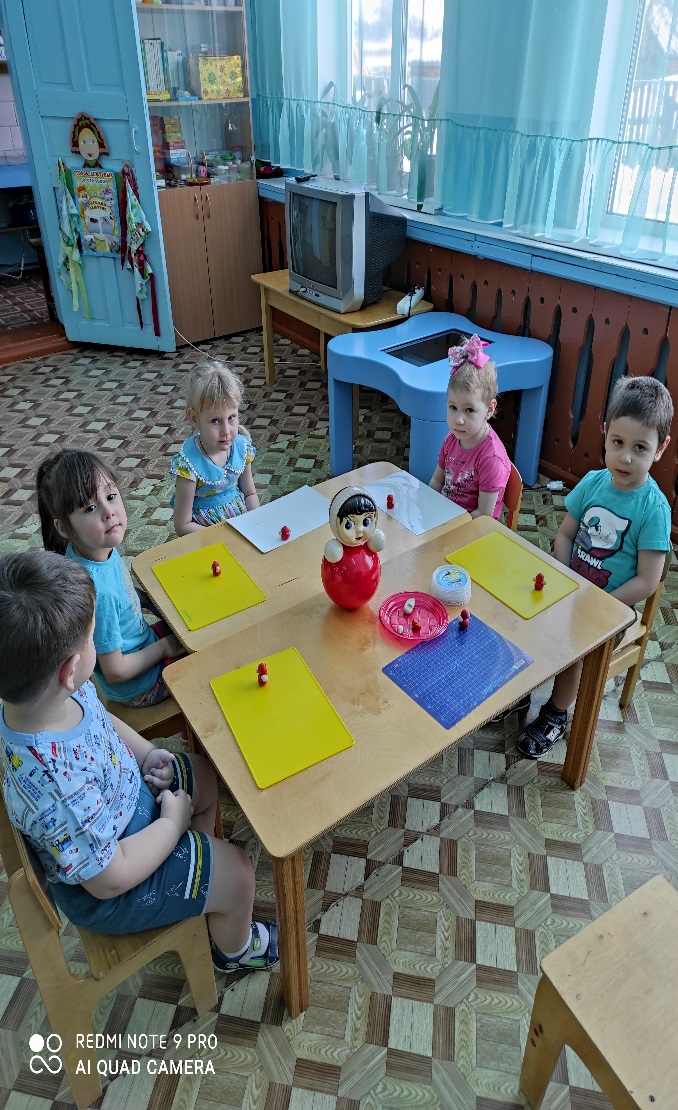 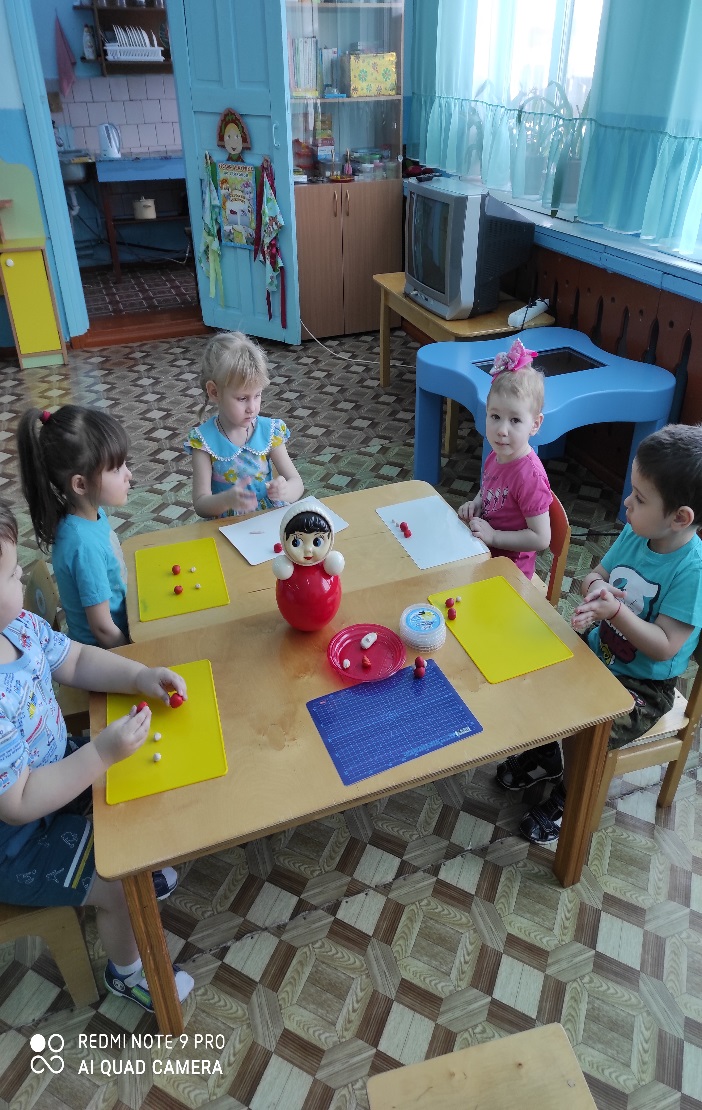 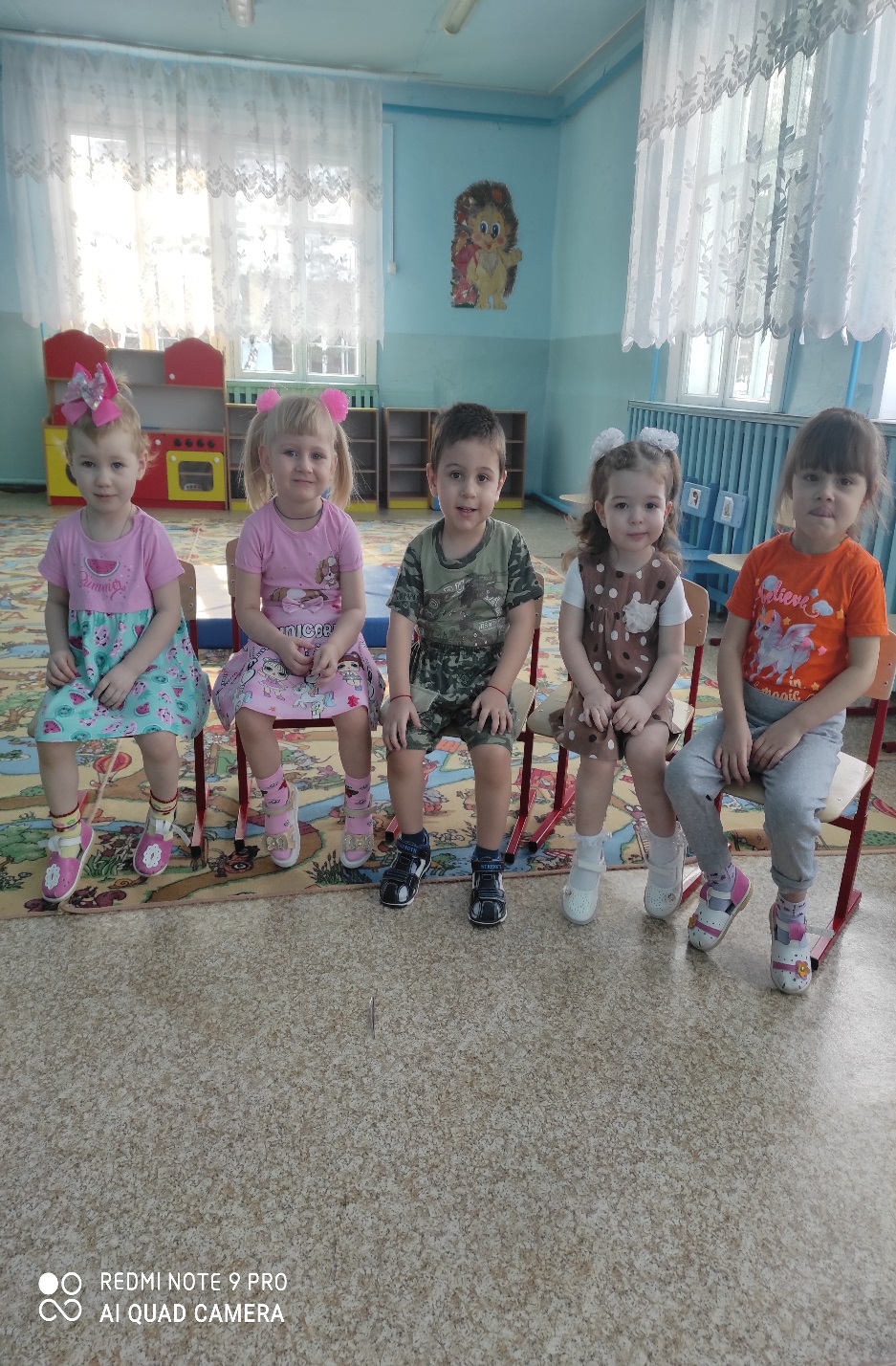 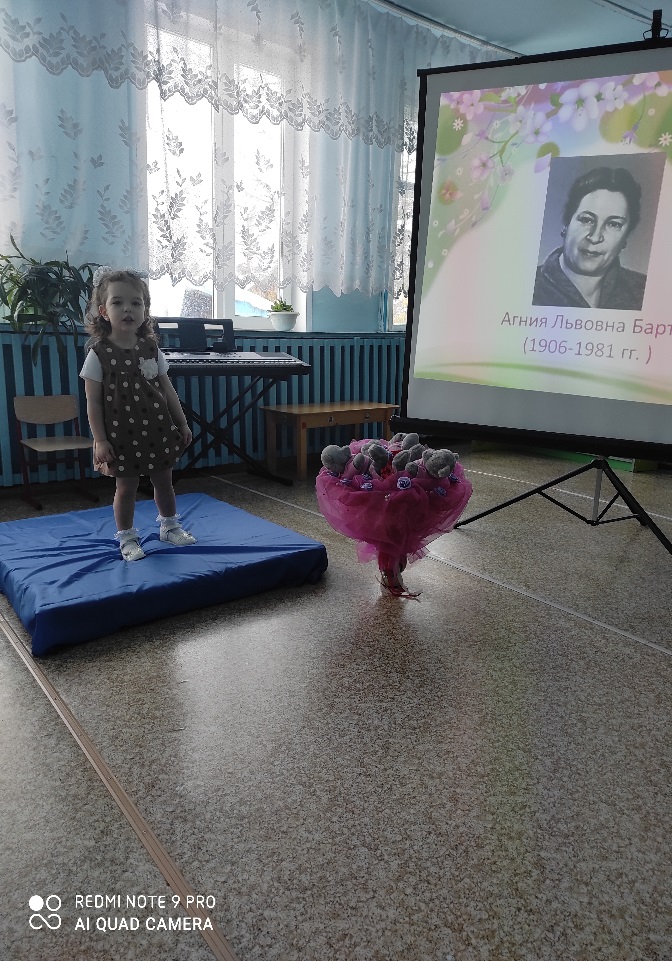 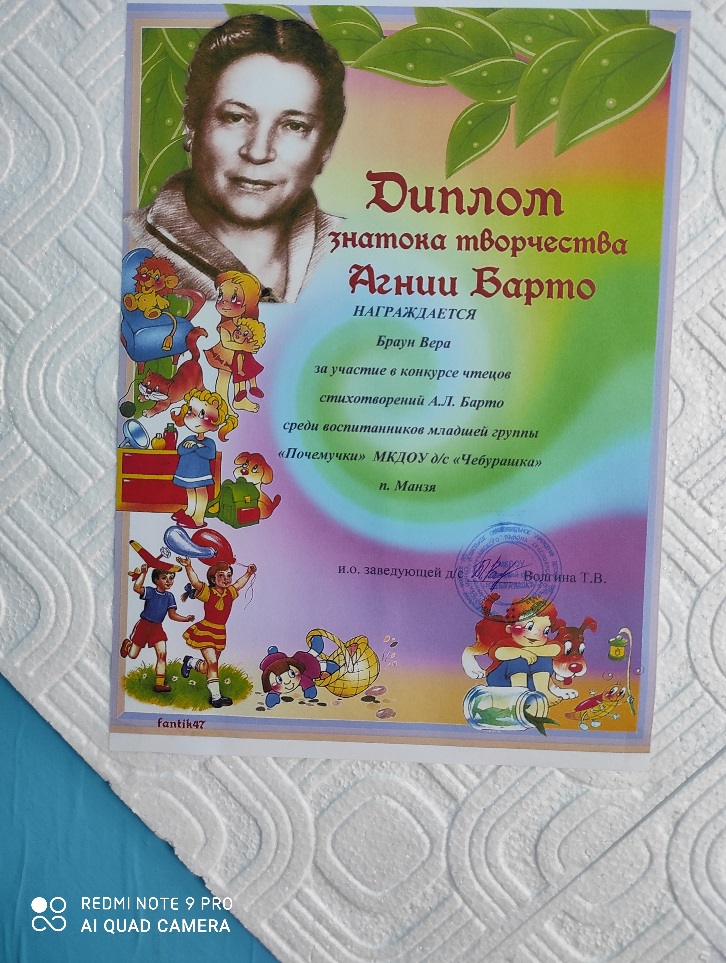 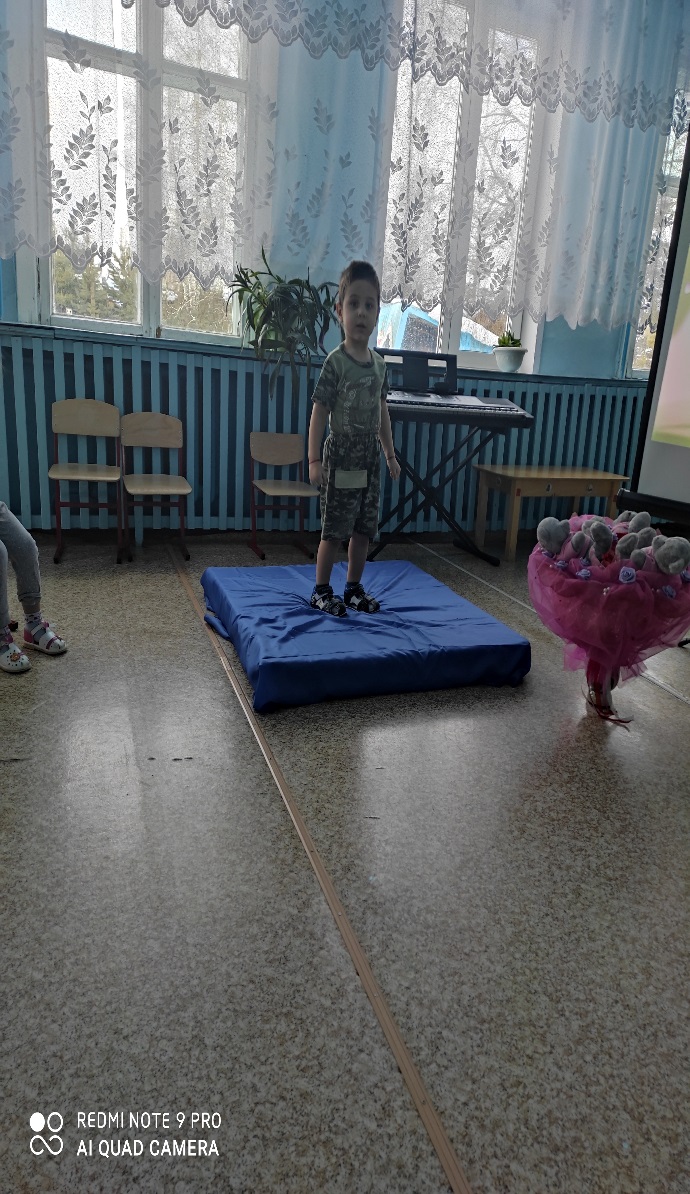 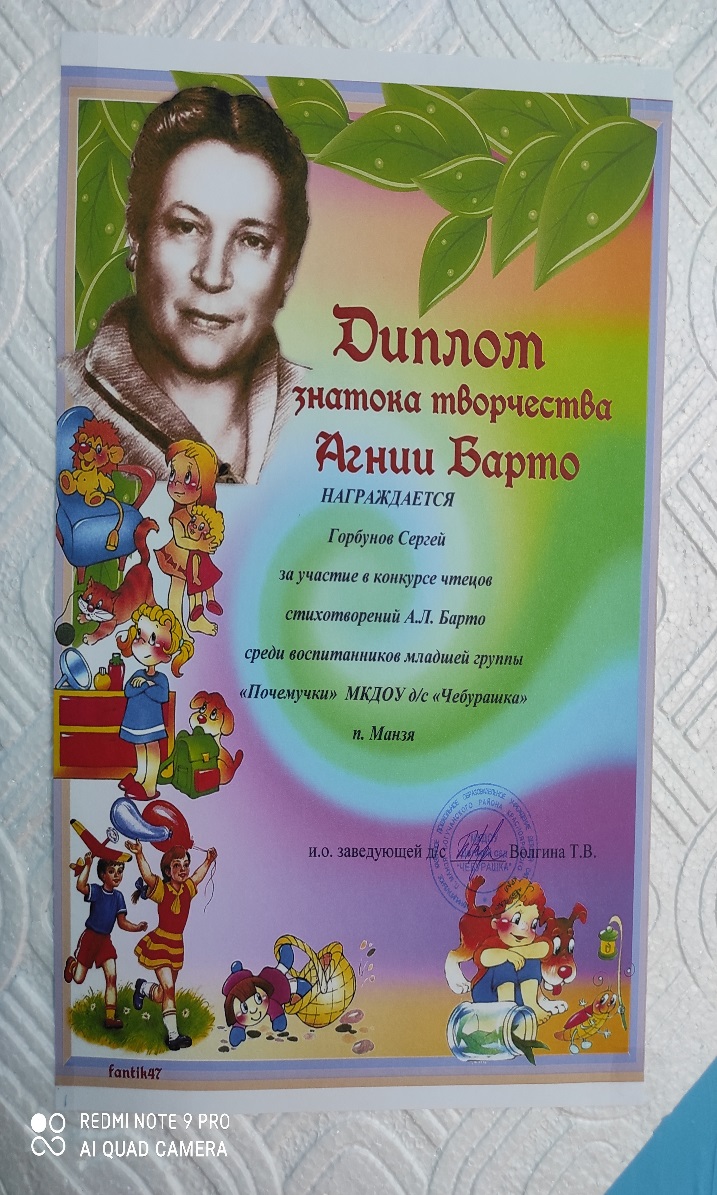 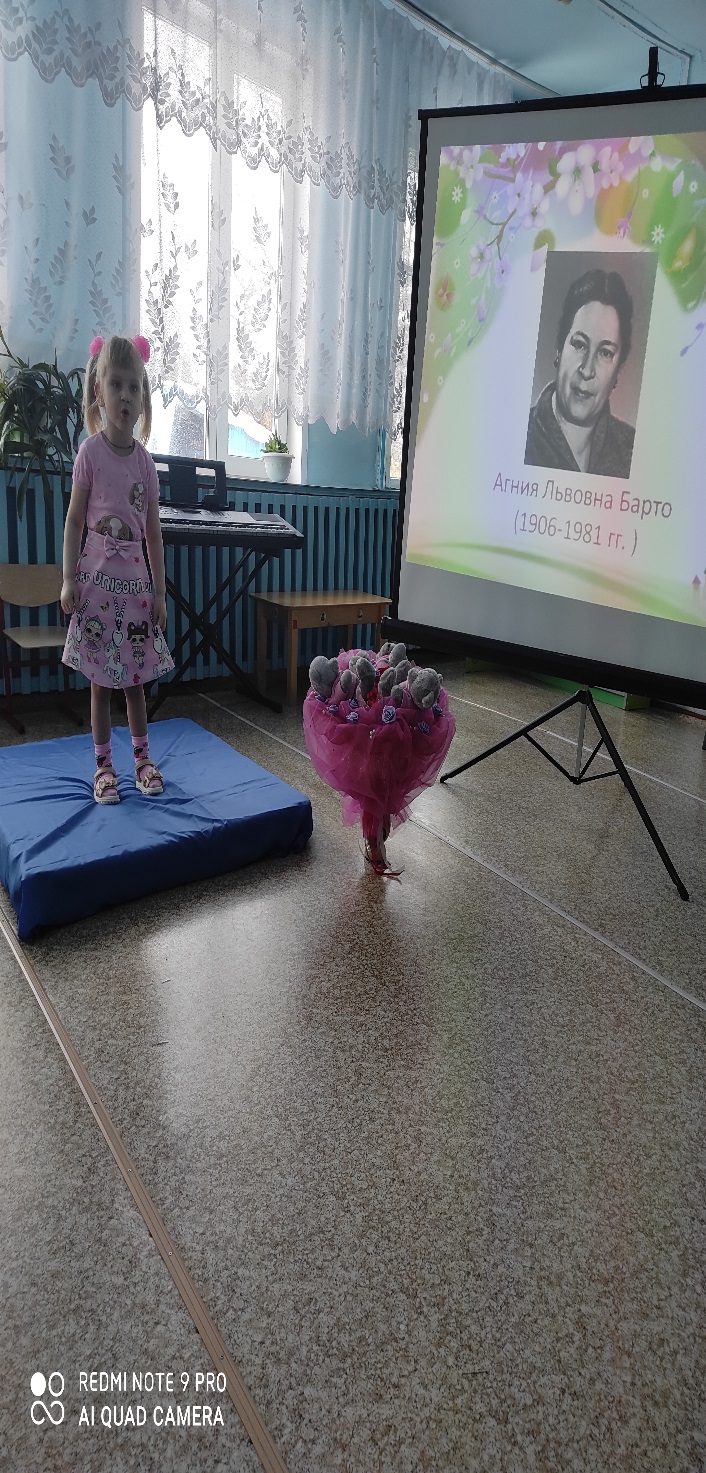 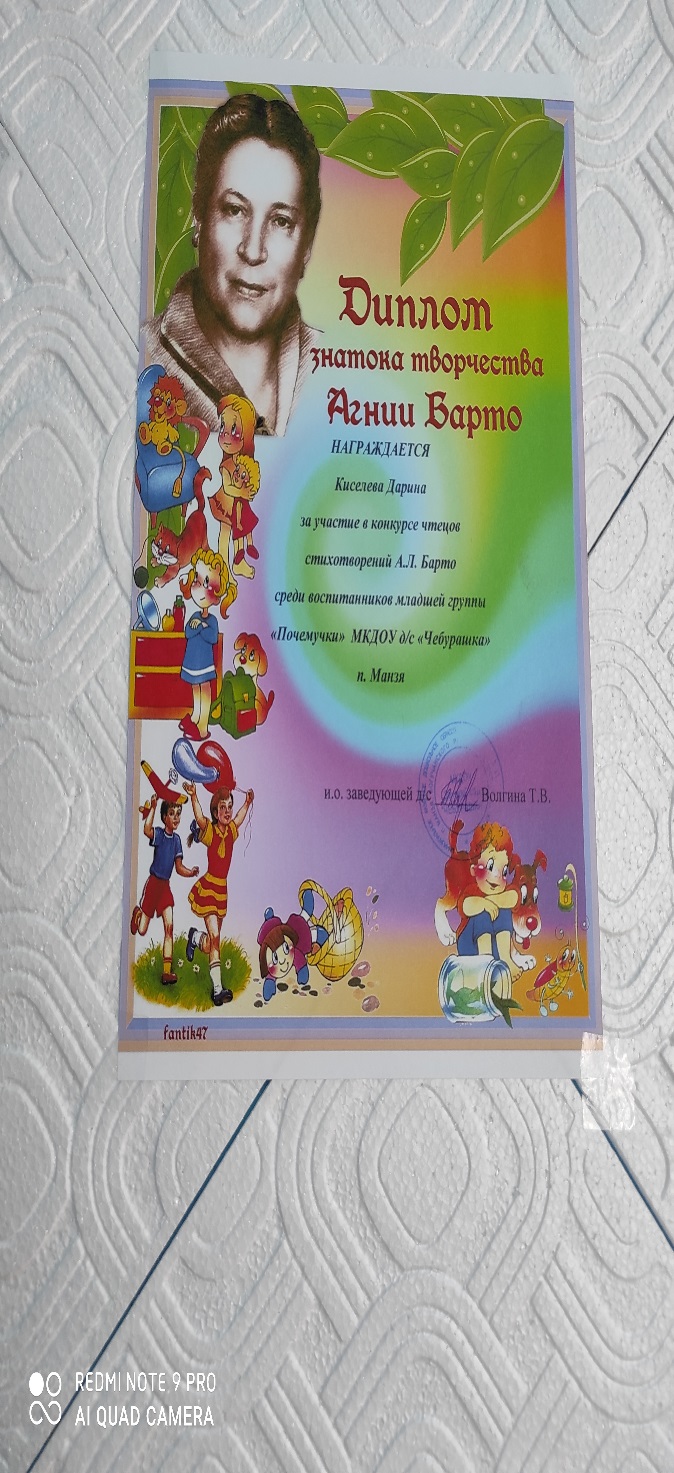 Полное названиеПедагогический проект «Волшебный мир игрушек»по произведениям А.Л. БартоДля детей младшей группыСроки реализации1 неделяТип проектапознавательно-игровой, краткосрочныйЦельРазвитие речевой активности детей младшего дошкольного возраста по произведениям А.Л. Барто «Игрушки» в разных видах деятельности.Основные задачи1. Раскрыть сущность и особенности предметно-отобразительной игры детей младшего возраста - учить внимательно рассматривать игрушки, обогащать словарный запас, развивать навыки фразовой и связной речи, побуждать к высказываниям при заучивании произведений;2. развивать восприятие детей, способствовать связи восприятия со словом и дальнейшим действием; учить детей использовать слова - названия для более глубокого восприятия различных качеств предмета;3. совершенствовать уровень накопленных практических навыков: побуждать детей к использованию различных способов для достижения цели, стимулировать к дальнейшим побуждающим действиям и «открытиям».4. воспитывать желание беречь игрушку и заботиться о ней.УчастникиВоспитанники младшей групп «Почемучки», воспитатель, старший воспитатель, инструктор по физическому воспитанию.Ожидаемые результатыДети овладевают знаниями о свойствах, качествах и функциональном назначении игрушек; проявляют доброту, заботу, бережное отношение к игрушкам; возрастает речевая активность детей в разных видах деятельности Родители станут равноценными участниками процесса воспитания и развития детей. Педагогический коллектив детского сада пополнит педагогическую копилку новыми методическими разработками.Формы работы с детьмиФормы работы с детьмиФормы работы с родителямиТематическая беседа:Беседа – игра «Зайку бросила хозяйка – за окном остался зайка».Чтение художественной литературы: стихотворения А. Барто «Наша Таня», «Грузовик», «Самолет», «Зайка», «Уронили мишку на пол…»Дидактические игры: «Спрячем зайку от лисы»Сюжетные игры: Игра с куклой «Угостим куклу чаем»Конструирование: «Устроим мишке комнату».Разучивание пальчиковых игр: «Шарик», «Мишка», «Игрушки», «Мячик».Подвижные игры: Прокати мяч через ворота»«Воробушки и автомобиль»«Самолеты»,«Зайка серенький сидит и ушами шевелит»,«У медведя во бору»Тематическая беседа:Беседа – игра «Зайку бросила хозяйка – за окном остался зайка».Чтение художественной литературы: стихотворения А. Барто «Наша Таня», «Грузовик», «Самолет», «Зайка», «Уронили мишку на пол…»Дидактические игры: «Спрячем зайку от лисы»Сюжетные игры: Игра с куклой «Угостим куклу чаем»Конструирование: «Устроим мишке комнату».Разучивание пальчиковых игр: «Шарик», «Мишка», «Игрушки», «Мячик».Подвижные игры: Прокати мяч через ворота»«Воробушки и автомобиль»«Самолеты»,«Зайка серенький сидит и ушами шевелит»,«У медведя во бору»Альбом рисунков моя любимая игрушка совместно с родителями.Совместные игры родителей и детей с игрушками (Создание фотоколлажа)Консультация для родителей по теме «Игрушки и речевое развитие»Рекомендации для родителей по сюжетной игре.ОбразовательныеОбласти                 Виды детской деятельностиФизическое развитие.Подвижные игры:«Прокати мяч через ворота»«Воробушки и автомобиль»«Самолеты»,«Зайка серенький сидит и ушами шевелит»,«У медведя во бору»Утренняя гимнастика в стихахСоциально- коммуникативное развитие.Сюжетные игры: Игра с куклой «Угостим куклу чаем».Разучивание пальчиковых игр:Художественно- эстетическое развитиеРассматривание иллюстраций на тему «игрушки»Совместные игры родителей и детей с игрушками, (создание фотоколлажа)Выставка детских рисунков «Дорога для грузовика»Речевое развитиеЗаучивание стихотворений А. Барто «Наша Таня».«Грузовик». «Самолет». «Зайка». «Уронили мишку на пол…» и др.Беседа – игра «Зайку бросила хозяйка – за окном остался зайка». Рассматривание иллюстраций на тему «игрушки»Чтение сказок про игрушкиПознавательное развитие.Обследование мяча - тонет или нет в воде. (В виде экспериментальной деятельности.)Обследование машины (рассматривание картинок) Конструирование: «Устроим мишке комнату». Дидактические игры: «Спрячем зайку от лисы».Показывает игрушечного бычкаРассматривают бычкаГоворит, что это замечательное животное хочет помочь вам запомнить и выразительно читать стихотворение Агнии Барто “Бычок” (дважды читает стихотворение):Идет бычок качается,Вздыхает на ходу:Ох, доска кончается,Сейчас я упаду!Внимательно слушаютПредлагает детям прочитать стихотворение в лицах: он произносит первые 2 строчки.ребенок (в роли бычка) декламирует 2 последние строчки.Предлагает детям пройти по ребристой доске, изображая бычка (следит за тем, чтобы дети дышали носом, спина была прямая, рот закрыт).Идут по ребристой доске друг за другом (страховка воспитателя обязательна).Предлагает поиграть в игру “Солнышко и дождик”.По сигналу “Солнышко” – бегают по групповой комнате.По сигналу “Дождик” – прячутся в “домик“(садятся на стульчики).Предлагает покормить бычка травкой (сесть за стол и нарисовать травку бычку).Рисуют травку восковыми мелками на бумаге.Говорит, что бычок очень рад, что дети нарисовали ему травку, хвалит детей.Гладят бычка по голове и прощаются с ним.Бычок уходит.